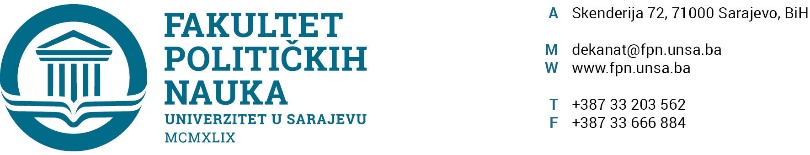 Broj: 02-1-      -1/19Sarajevo, 26.06.2019. god.Na osnovu člana 104. Statuta Univerziteta u Sarajevu, člana 119. stav (7) Zakona o visokom obrazovanju Kantona Sarajevo („Službene novine Kantona Sarajevo“ broj:33/17),  uvidom u lični dosije prof.dr. Smaila Čekića, a po prethodnoj saglasnosti sekretara, Vijeće Fakulteta političkih nauka Univerziteta u Sarajevu je na sjednici održanoj 26.06.2019. godine  donijelo O D  L  U  K  Uo potrebi produženja radnog odnosaČlan 1.	U skladu sa iskazanom potrebom odsjeka Sigurnosnih i mirovnih studija Fakulteta političkih nauka Univerziteta u Sarajevu (u nastavku: Fakultet), produžava se radni odnos na Fakultetu, redovnom nastavniku prof.dr. Smailu Čekiću  (koji je navršio šezdesetpet godina života) u akademskoj 2019/2020. godini.Član 2.Prof.dr. Smail Čekić u akademskoj 2018/2019. godini u svojstvu nastavnika biće angažovan na sljedećim nastavnim predmetima na Fakultetu:„Historija BiH“, „Historija ratova“, „Studije holokausta i genocida”, “Historija Jugositočne Evrope”. Član 3. Ova odluka stupa na snagu danom donošenja i primjenjuje se u akademskoj 2019/2020. godini.Obrazloženje: Za prof.dr. Smaila Čekića, koji 07.09.2018. godine navršava 65 godina života, iskazana je potreba za produženjem radnog odnosa, te je prof.dr. Smail Čekić imenovan nosiocem većeg broja predmeta, shodno nastavnoj potrebi u akademskoj 2019/2020. godini. Vijeće je na sjednici održanoj 26.06.2019. godine donijelo Odluku kao u gore navedenom.                                                                                                                           Pouka o pravnom lijeku: U skladu sa članom 117. Jedinstvenog Pravilnika o radu Univerziteta u Sarajevu, protiv ove Odluke moguća je uputiti prigovor Upravnom odboru UNSA u roku od 30 dana od dana dostavljanja iste ili od dana saznanja za povredu. Dostaviti:				                                                                 1. prof.dr.Smail Čekić,			                                                   DEKAN2. dosije,					                        ____________________3. a/a.						                        Prof.dr. Šaćir FilandraAkt obradio: Umihana Mahmić                                                                                Akt kontrolisao i odobrio: prof.dr. Mirza SmajićBroj: 02-1-      -2/19Sarajevo, 26.06.2019. god.Na osnovu člana 104. Statuta Univerziteta u Sarajevu, člana 119. stav (7) Zakona o visokom obrazovanju Kantona Sarajevo („Službene novine Kantona Sarajevo“ broj:33/17),   zaključka Senata UNSA, broj: 01-8-10/19 od 27.02.2019. godine, uvidom u lični dosije prof.dr. Smaila Čekića, a po prethodnoj saglasnosti sekretara, Vijeće Fakulteta političkih nauka Univerziteta u Sarajevu je na sjednici održanoj 26.06.2019. godine  donijelo O D  L  U  K  UI - Predlaže se akademska ekvivalencija za dr. Smaila Čekića, redovnog profesora Fakulteta političkih nauka Univerziteta u Sarajevu, za kojom je iskazana nastavna potreba, da ostane u radnom odnosu do navršenih 67. godina života.II – Sastavni dio Odluke su dokazi o ispunjenosti uslova za produženje radnog odnosa  prof.dr Smaila Čekića.O b r a z l o ž e nj eČlanom 119. stav (7) Zakona o visokom obrazovanju Kantona Sarajevo propisano je da, kada postoji nastavna potreba, za akademsko osoblje sa navršenih 65. godina u akademskom zvanju redovnog profesora, moguće je produžiti radni odnos najduže za dvije studijske godine pod uslovom da je redovni profesor u posljednje tri godine objavio najmanje tri naučna rada u relevantnim naučnim bazama podataka i da je vijeće donijelo odluku o potrebi produženja radnog odnosa.Zaključkom Senata UNSA, o akademskoj ekvivalenciji broj: 01-8-10/19 od 27.02.2019. godine utvrđeno je da će se po svim pojedinačnim zahtjevima za vršenje akademske ekvivalencije izjašnjavati u skladu sa prijedlozima vijeća i referencama kandidata. Shodno  navedenoj  zakonskoj odredbi, za prof.dr. Smaila Čekića, koji je 07.09.2018. godine navršio 66 godina života, iskazana je potreba za produženjem radnog odnosa, te je prof.dr. Smail Čekić imenovan nosiocem većeg broja predmeta, shodno nastavnoj potrebi u akademskoj 2019/2020. godini. Istovremeno, u odnosu na postavljene uslove, te zahtjev Viijeća da se izvrši akademska ekvivalencija u skladu sa zaključkom Senata, broj: 01-8-10/19 od 27.02.2019. godine, konstatovano je da prof.dr Smail Čekić ispunjava postavljene uslove  obzirom da je, u studijskim 2016/17; 2017/18. i 2018/19. godinama, objavio više naučnih radova u relevantnim naučnim bazama podataka.Na osnovu navedenog, odlučeno je kao u dispozitivu.Dostaviti:				                                                                 1. prof.dr.Smail Čekić,			                                                   DEKAN2. dosije,3. Senat UNSA					                        ____________________4. a/a.						                        Prof.dr. Šaćir FilandraAkt obradio: Umihana Mahmić                                                                                Akt kontrolisao i odobrio: prof.dr. Mirza Smajić